The City SchoolSummer VacationSubject GeographyClass  8Resource WorksheetName: __________________              Sec: _______                          Date: _______________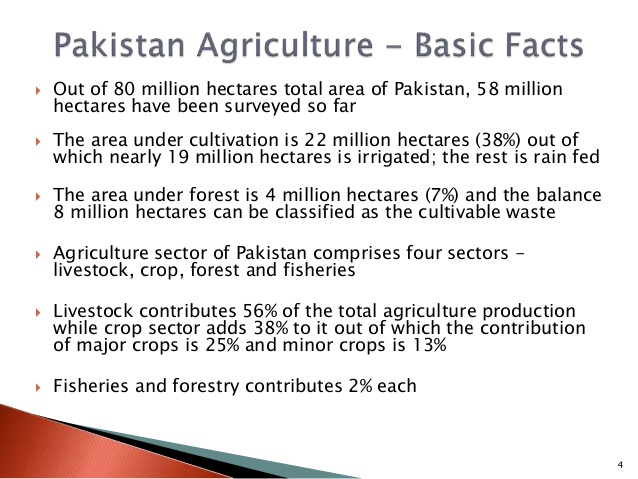 Question: In the light of above mention facts suggest how Pakistan can further improve its agriculture in a sustainable way…Answer: _________________________________________________________________________________________________________________________________________________________________________________________________________________________________________________________________________________________________________________________________________________________________________________________________________________________________________________________________________________________________________________________________________________________________________________________________________________________________________________________________________________________________________________________________________________________________________________________________________________________________________________________________________________________________________________________________________________________________________________________________________________________________________________________________________________________________________________________________________________________________________________________________________________________________________________________________________________________________________